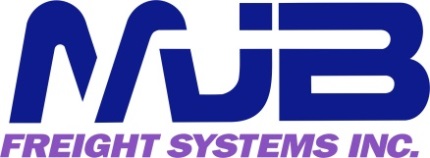 San Diego    858.625.2030Los Angeles 562.903.4100• Agoura HillsAlhambraAliso ViejoAlpineAnaheimArcadia ArtesiaAzusaBaldwin Park• Banning• BeaumontBellBell GardensBellflowerBeverly HillsBradbury• BrawleyBrea BrentwoodBuena ParkBurbank• Cabazon• Calabasas• Calexico• Calimesa• Calipatria• Camarillo• CampoCanyon CountryCanyon LakeCapistrano BeachCardiffCarlsbad CarsonCastaicCerritosCentury CityChatsworthChinoChino HillsChula VistaCity Of Industry ClaremontColtonCommerceComptonCoronaCoronadoCosta MesaCovina CudahyCulver CityCypressDana Point Del Mar• Desert Hot SpringsDiamond BarDowneyDuarte El Cajon • El CentroEl Monte El SegundoEl SerenoEncinitasEscondidoFallbrookFontanaFoothill RanchFountain ValleyFullerton Garden GroveGardenaGlendaleGlendoraGrand TerraceHawaiian Gardens Hawthorne • Heber• HemetHermosa BeachHidden HillsHighland Hollywood• HoltvilleHuntington BeachHuntington Park• ImperialImperial Beach Industry InglewoodIrvine Irwindale JamulJurupa ValleyLa Cañada FlintridgeLa Habra La Habra HeightsLa JollaLa MesaLa Mirada La PalmaLa PuenteLa Verne Laguna BeachLaguna Hills Laguna NiguelLaguna Woods Lake Elsinore Lake Forest LakesideLakewood Lawndale Lemon GroveLeucadia Loma Linda Lomita Long Beach Los Alamitos Los Angeles Lynwood • MalibuManhattan Beach Maywood MenifeeMira LomaMission Viejo Monrovia MontclairMontebelloMonterey Park • Moorpark Moreno Valley Murrieta National City• Newbury Park Newport Beach Norco• North Palm Springs Norwalk Oceanside OntarioOrange• OxnardPacoima• Palm Desert• Palm SpringsPalos Verdes PeninsulaParamountPasadena PerrisPico Rivera Placentia• Pine Valley• Plaster City• Point MuguPomona • Port Hueneme Poway Ramona Rancho CucamongaRancho DominguezRancho Palos VerdesRancho Santa MargaritaRedlandsRedondo Beach RialtoRiverside RosemeadSan BernardinoSan Clemente San Diego San DimasSan Fernando San Gabriel • San JacintoSan Juan CapistranoSan MarcosSan Marino San PedroSanta AnaSanta ClaritaSanta Fe SpringsSanta MonicaSanteeSaugusSeal Beach • SeeleySherman OaksSierra Madre Signal Hill Simi ValleySolana Beach South El MonteSouth GateSouth Pasadena Spring ValleyStanton Sun CitySun ValleySylmar• TecateTemeculaTemple City • Thousand Oaks • Thousand PalmsTopangaTorranceTustin Upland ValenciaVan Nuys• Ventura Vernon Villa ParkVista WalnutWest CovinaWest Hollywood • Westlake VillageWestminster Whittier Wildomar Wilmington• Woodland HillsYorba Linda• Yucaipa